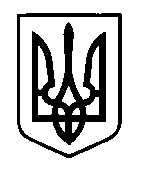 УКРАЇНАПрилуцька міська радаЧернігівська областьУправління освіти Про участь учнів - спортсменівДЮСШ в змаганнях з футболуВідповідно до Положення про проведення відкритого турніру з футболу серед юнаків 2007 р.н. та молодші, присвяченого Дню захисту дітей  і подання адміністрації ДЮСШ  від 30.05.2017 року №109НАКАЗУЮ:Дозволити виїзд збірній команді з футболу ДЮСШ у складі  15 учнів-спортсменів (додається) та ст. тренеру-викладачу ДЮСШ   Бурмаці О.В. з 31 травня по 02 червня 2017 року в  м. Чернігів  для участі у відкритому турнірі з футболу серед юнаків 2007 р.н. та молодші, присвяченого Дню захисту дітей.Витрати по відрядженню учнів-спортсменів та тренера-викладача ДЮСШ здійснити за рахунок коштів не заборонених чинним законодавством України, без залучення бюджетних коштів. Відповідальність за життя та здоров'я учнів в дорозі до м. Чернігів, під час змагань та у зворотному напрямку покласти на ст. тренера-викладача ДЮСШ Бурмаку О.В.5. 	Контроль за виконанням даного наказу покласти на спеціаліста І категорії управління освіти Гуляєву Т.М.Начальник управління освіти						С.М. ВОВК								Додаток								до наказу управління освіти									від 30.05.17 р. №226Список збірної команди з футболу 30 травня  2017 р.НАКАЗм. Прилуки№2261Пугін ДавидГімназія №1 ім. Георгія Вороного2Ковтун ДмитроГімназія №1 ім. Георгія Вороного3Полоз Богдан Гімназія №1 ім. Георгія Вороного4Толок ДанилГімназія №5 імені Віктора Андрійовича Затолокіна5Гмирянскій ПавлоГімназія №5 імені Віктора Андрійовича Затолокіна6Снігар ЯрославГімназія №5 імені Віктора Андрійовича Затолокіна7Федоренко АрсенГімназія №5 імені Віктора Андрійовича Затолокіна8Вегера АндрійГімназія №5 імені Віктора Андрійовича Затолокіна9Коровай ІванГімназія №5 імені Віктора Андрійовича Затолокіна10Новіцький ЄгорГімназія №5 імені Віктора Андрійовича Затолокіна11Калашніков Нікіта СШ І-ІІІ ст. №6 з поглибленим вивченням інформаційних технологій12Черненко Єгор СШ І-ІІІ ст. №6 з поглибленим вивченням інформаційних технологій13Сохань Олександр ЗОШ І-ІІІ ст. №13 імені Святителя Іоасафа Бєлгородського14Оніщенко ДмитроЗОШ І-ІІІ ст. №1415Жуков Ярослав ЗОШ І-ІІІ ст. №14